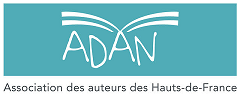 Conditions d’adhésion : Il faut être majeur, avoir publié au moins un ouvrage (à compte d’éditeur, à compte d’auteur ou auto-édité), et remplir au moins UNE des conditions suivantes : Être né dans les Hauts-de-France Habiter dans les Hauts-de-France Être édité par un éditeur des Hauts-de-France Avoir publié un ouvrage en lien avec les Hauts-de-France BULLETIN D’ADHÉSION à télécharger, à compléter et à adresser à : Brigitte CASSETTE Présidente de l’ADAN 71 rue Lucien Viseur59290 WASQUEHALNOM PRÉNOM PSEUDO ADRESSE POSTALE N° TÉL ADRESSE COURRIEL Page auteur Afin de nous permettre de créer votre page auteur, il vous faut adresser à brigitte.cassette59@gmail.comles documents suivants : Biographie, sous format Word Résumés des ouvrages, sous format WordPremières de couverture de vos ouvrages, sous format JPEG Photo de vous-même, sous format JPEG Eventuellement articles de presse, sous format JPEG 